Příloha č. 2 SOD 455/2024 Výzva k výkonu potápěčských pracíOd:Komu:Kopie:Datum:Předmět:11.04.2024 13:52Výzva k provedení potápěčských prací HC Nechranice - potápěčské práce 2024Vážení obchodní partneři,na základě uzavřené "Rámcové dohody" č. objednatele 755/2023, vás vyzýváme k výkonu potápěčskýchprací.1) Místo plnění - HC Nechranice2) Popis obsahu předmětu plnění:Požadujeme zajistit tyto práce za využití potápěčské techniky:SO 01: HCN potápěčské práce 2024 - kontrola a vyčištění prahu hradící tabule na vtoku č.1Kontrola a následné vyčištění prahu hradící tabule na vtoku č.1 (včetně prostoru mezi česlemi arychlouzávěrnou klapkou) viz příloha "Obsah provádění kontrol vtoků do SV 2015 výřez") a bočníchdosedacích těsnících ploch pro montáž hradících tabulí TG1. Asistence při hrazení.Z provedené kontroly požadujeme vyhotovit nálezovou zprávu, včetně obrazového záznamu do 10 dnů odukončení prací,SO 02: HCN potápěčské práce 2024 - kontrola a vyčištění prahu hradící tabule na vtoku č. 2Kontrola a následné vyčištění prahu hradící tabule na vtoku č.2 (včetně prostoru za česlemi) viz příloha"Obsah provádění kontrol vtoků do SV 2015 výřez" a bočních dosedacích těsnících ploch pro montážhradících tabulí TG2. Asistenci při hrazení.Z provedené kontroly požadujeme vyhotovit nálezovou zprávu, včetně obrazového záznamu, Z provedenékontroly požadujeme vyhotovit nálezovou zprávu, včetně obrazového záznamu do 10 dnů od ukončeníprací,SO 03: HCN potápěčské práce 2024 - rozmrazovací zařízení, zavzdušňovací potrubí1) Kontrola a následná oprava rozmrazovacího zařízení sekce na kótě 262,00 m n. m. Demontáž trysek,výměna 24 ks ‘‘O‘‘ kroužků a 24 ks těsnících gumiček, následná montáž a kontrola funkčnosti a těsnostisystému rozmrazovacího zařízení. Kontrola a dotažení šroubových spojů. Kontrola spojů, přírubrozmrazování a jeho ukotvení.2) Kontrola a následná oprava rozmrazovacího zařízení horní sekce vodících profilů na kótě 257,00 m n.m. Demontáž trysek, výměna 4 ks ‘‘O‘‘ kroužků a 4 ks těsnících gumiček, následná montáž a kontrolafunkčnosti a těsnosti systému rozmrazovacího zařízení. Kontrola a dotažení šroubových spojů.3)Kontrola a následná oprava rozmrazovacího zařízení dolní sekce vodících profilů na kótě 249,00 m n.m. Demontáž trysek, výměna 4 ks ‘‘O‘‘ kroužků a 4 ks těsnících gumiček, následná montáž a kontrolafunkčnosti a těsnosti systému rozmrazovacího zařízení. Kontrola a dotažení šroubových spojů.4) Kontrola zavzdušňovacího potrubí vtoků 1 a 2 v celé jeho délce. Kontrola spojů, přírub a jeho ukotveníDélka potrubí 2x31 m, průměr potrubí 106 mm,Z provedené kontroly požadujeme vyhotovit nálezovou zprávu, včetně obrazového záznamu, Nálezovázpráva bude vypracována a předána příslušnému do 10 dnů od ukončení prací.SO 04: HCN potápěčské práce 2024 - věžový objekt, venkovní plášťKontrola venkovního pláště věžového objektu včetně zdokumentování rozměrů poruch laminátového krytí.Zjištěný stav požadujeme zaznamenat do schematického rastrového zobrazení vhodného pro účelypravidelného sledování vývoje stavu opláštění věžového objektu,Kruhový průřez o průměru 22 m, v celé výšce od kóty 240 m n. m. do kóty 267 m n. m.Z provedené kontroly požadujeme vyhotovit nálezovou zprávu, včetně obrazového záznamu do 10 dnůod ukončení prací.,Přílohy:SO 01 HCN potáp práce ceník .xlsxSO 03 HCN potáp práce ceník .xlsxSO 04 HCN potáp práce ceník .xlsxobsah provádění kontrol vtoků do SV 2015 výřez.docxSO02 HCN potáp práce ceník .xlsxHCN_návrh SoD.docxTermín: do 30.09.2024S pozdravemodbor inženýringu, TDS__________________________________________________Povodí Ohře, státní podnikBezručova 4219, 430 03 Chomutovtel. : mob. : fax : e-mail : http:__________________________________________________S ohledem na životní prostředí zvažte prosím tisk této zprávy.Před odesláním kontrolováno antivirovým systémem ESET.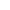 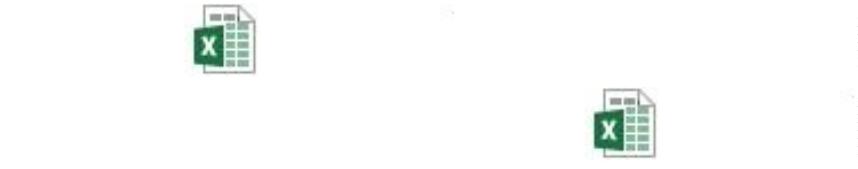 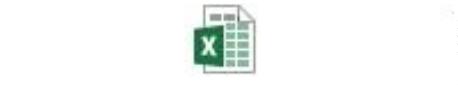 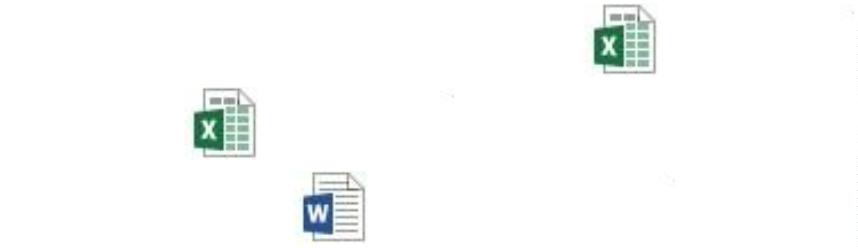 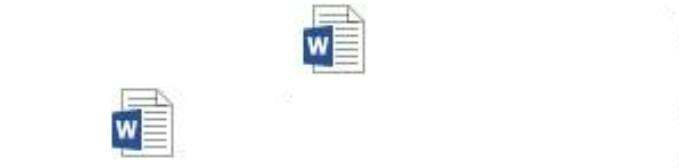 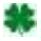 Příloha Výzvy "Obsah provádění kontrol vtoků do SV 2015"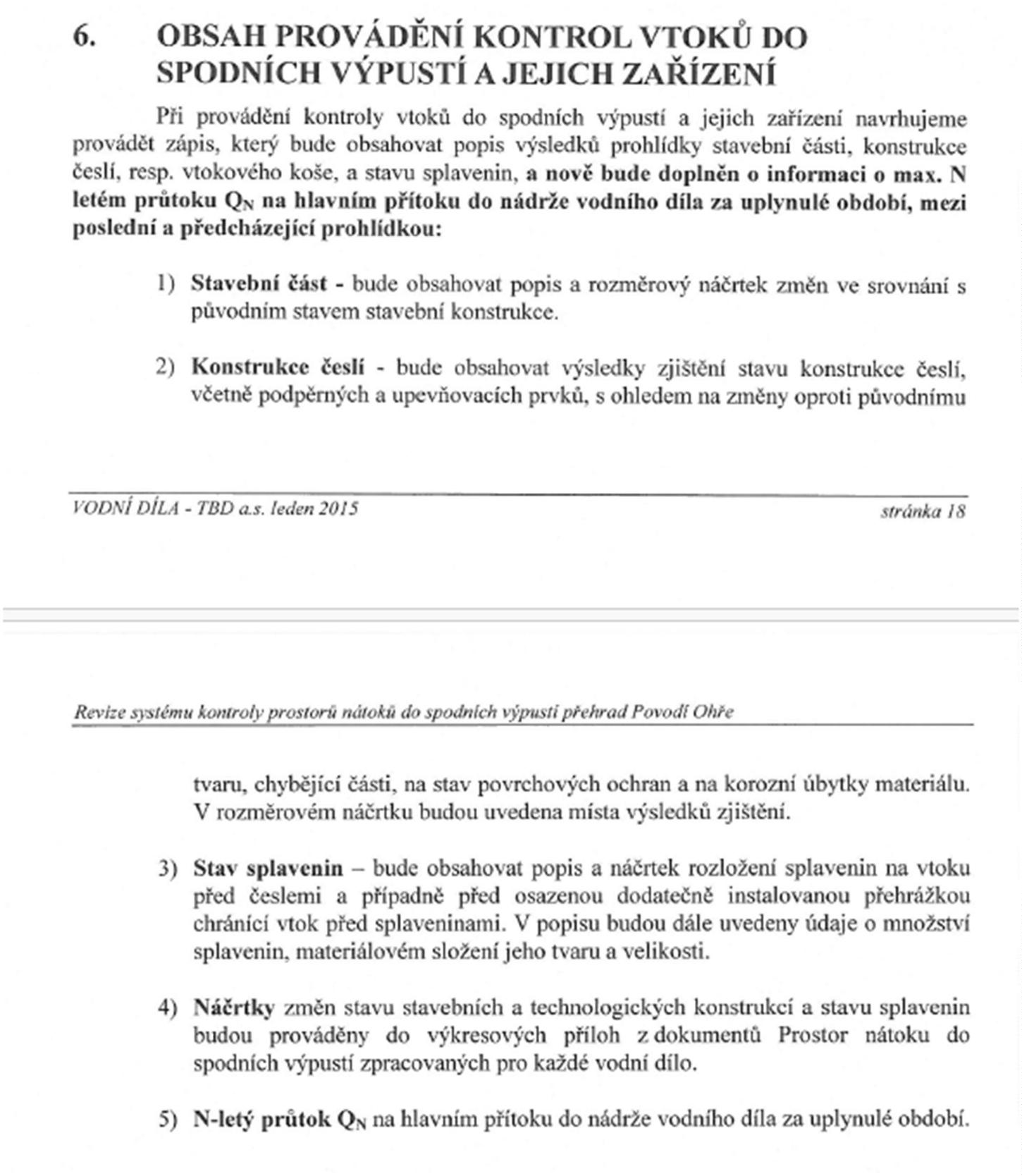 